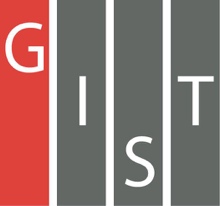 Gwangju Institute of Science and TechnologyOfficial Press Release (https://www.gist.ac.kr/)	Section of	Mi-Yeon Kim	Nayeong Lee	Public Affairs	Section Chief	Senior Administrator		(+82) 62-715-2020	(+82) 62-715-2024	Contact Person	Sang-hoon Yoo, Senior Administrator	for this Article	Section of Planning and Innovation		(+82) 62-715-2972	Release Date	2019.02.07GIST receives 'excellent' rating fromthe Ministry of Science and ICT□	GIST (President Seung Hyeon Moon) has received an 'excellent' rating during an evaluation conducted by the Ministry of Science and ICT.∘	GIST was divided into research and research support sectors for the evaluation performance of President Seung Hyeon Moon during his term of office from August to December of last year.□	In particular, GIST was highly praised for its training of science and technology students, its matriculation of excellent graduates, and its support for start-ups and entrepreneurial education, which has been the top spot for two consecutive years.∘	The undergraduate program has established its own philosophy of education (Mirror to Window) and human resources (3C1P), and a new teaching-learning model was provided through the Infinite Challenge Project, INGE courses, and the Residence College system. The graduate school was also highly praised for the number of SCI-grade theses per student was 6 ~ 7 (in Korea the average is 4 for science and engineering students) because of the close relationship between professors and students.∘	GIST also excelled in start-up support and entrepreneurship education. During the period, GIST created 97 jobs through entrepreneurship and achieved 150% of the initial goal of entrepreneurship education program. In addition, ESO Lab Co., Ltd., a student start-up company, has attracted a total of 6.8 billion won, showing that the achievements related to the start-up of the students are excellent.∘	GIST was also highly praised for the establishment research institutes, development of high efficiency solar cell rivaling the world's highest level, high-patent utilization rate, identify-diagnosis-control platform for ultrafine dust reduction, and so on.□	President Seung Hyeon Moon said, "The 'excellent' rating corresponds to only 20% of the overall activities of GIST, which will continue to lead innovative growth of Gwangju and the Jeonnam region during the 4th Industrial Revolution by educating the best students who will challenge, communicate, and converge GIST's world-class education and research capabilities."	⌘